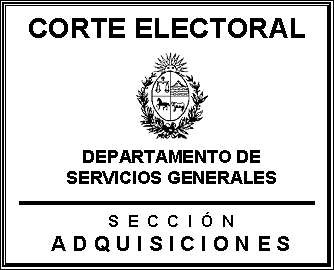 Asunto 111/1-1/15Licitación Pública 1/16Segundo LlamadoApertura de ofertas: 30 de setiembre de 2016 a las 14 horas en la sección Adquisiciones (Ituzaingó 1474, 1er piso)Venta de InmuebleAclaración sobre presentación de ofertas: Si bien en el capítulo II del presente pliego figura que la presentación de las cotizaciones se realizará personalmente, también se podrá efectuar vía correo electrónico a la casilla adquisiciones@corteelectoral.gub.uy, por fax o en línea en la página web de Compras y Contrataciones Estatales. 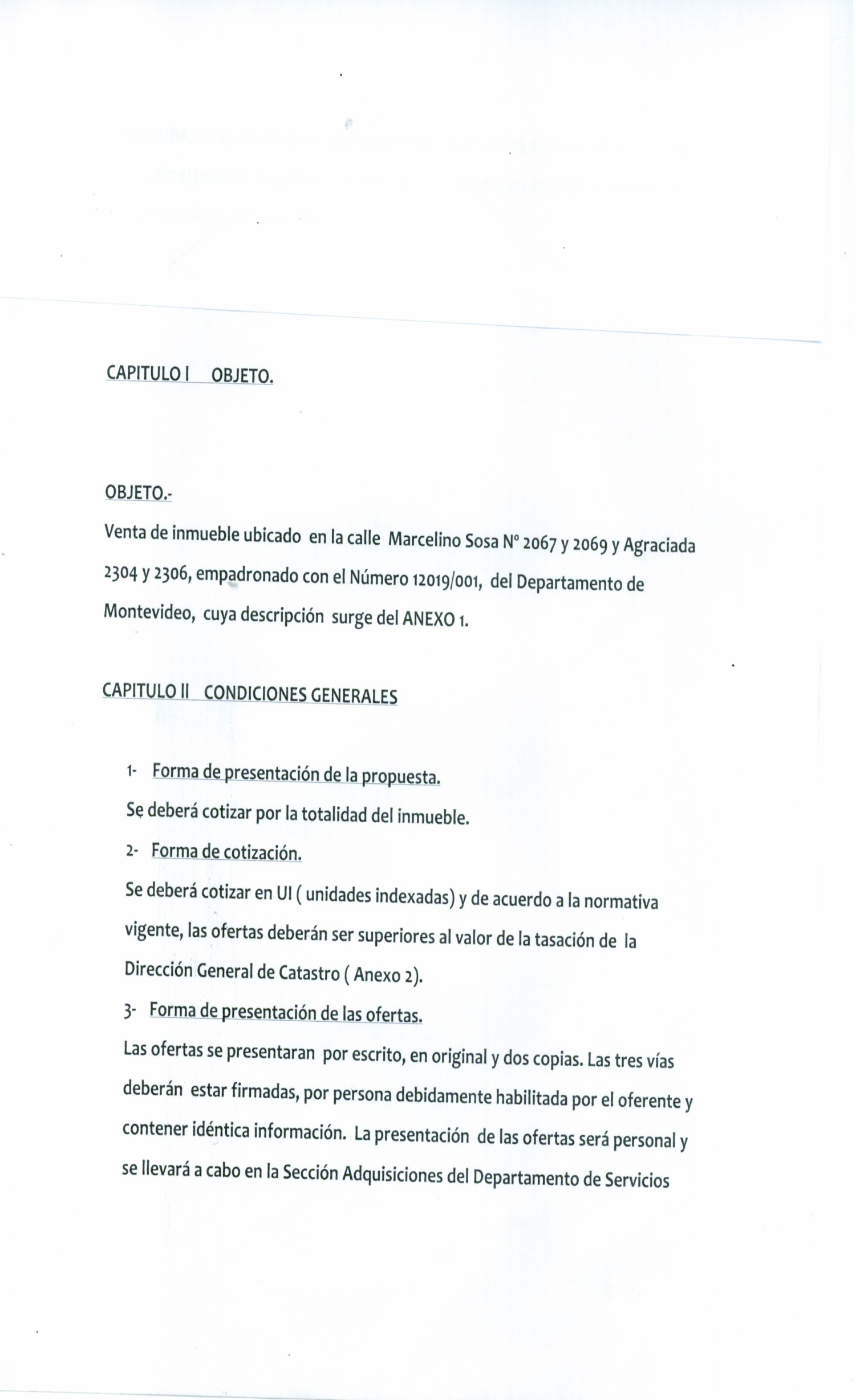 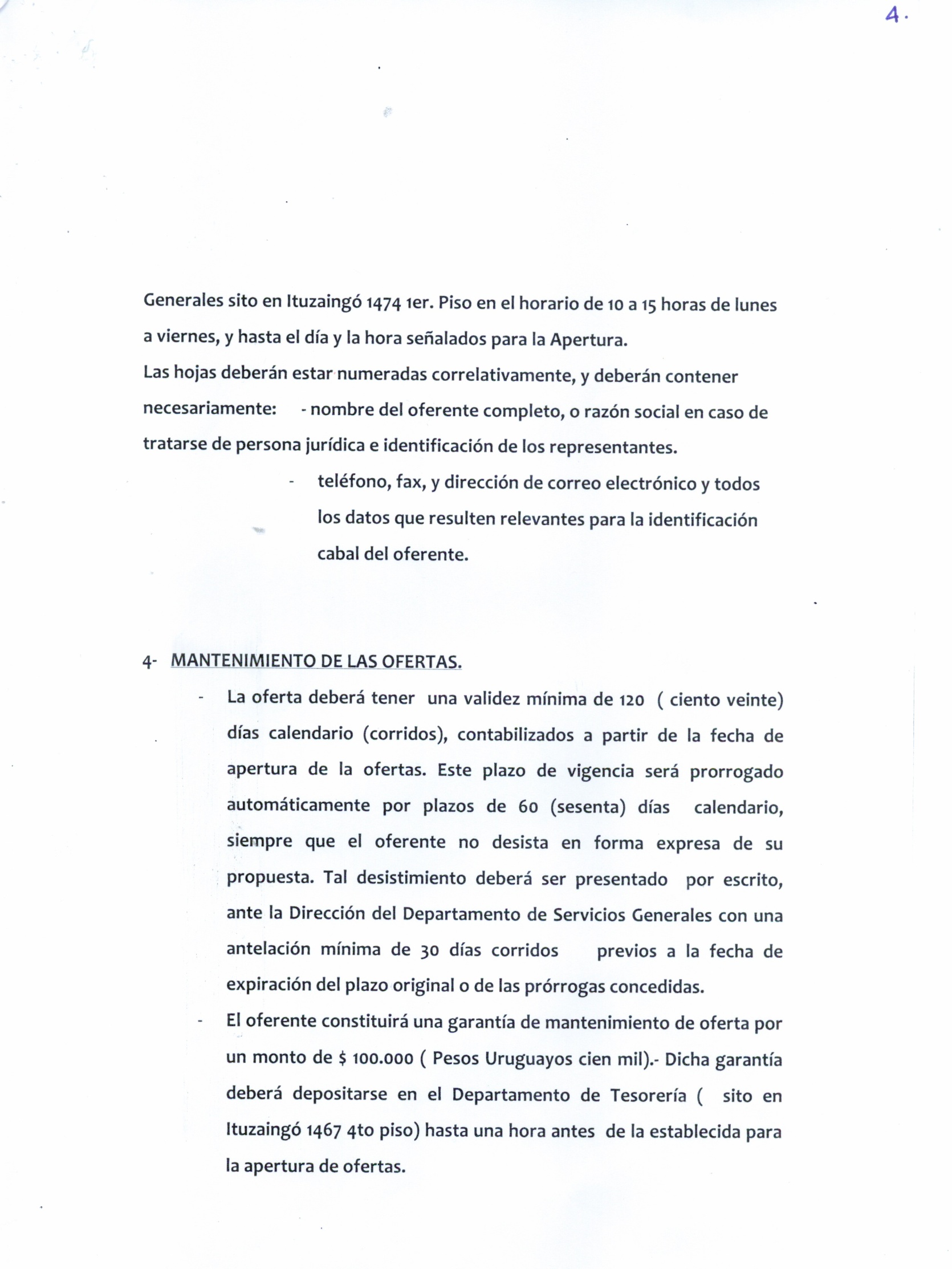 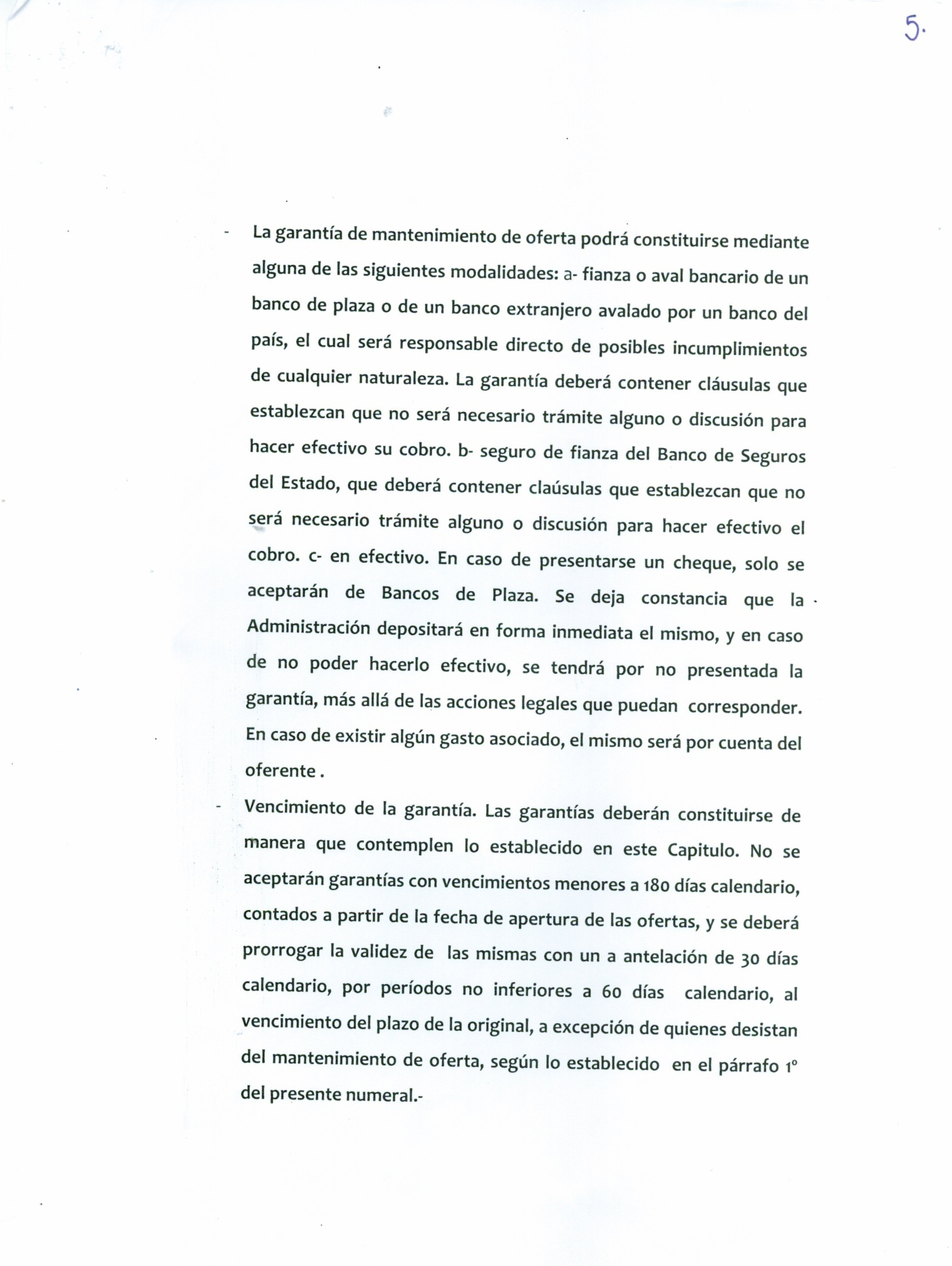 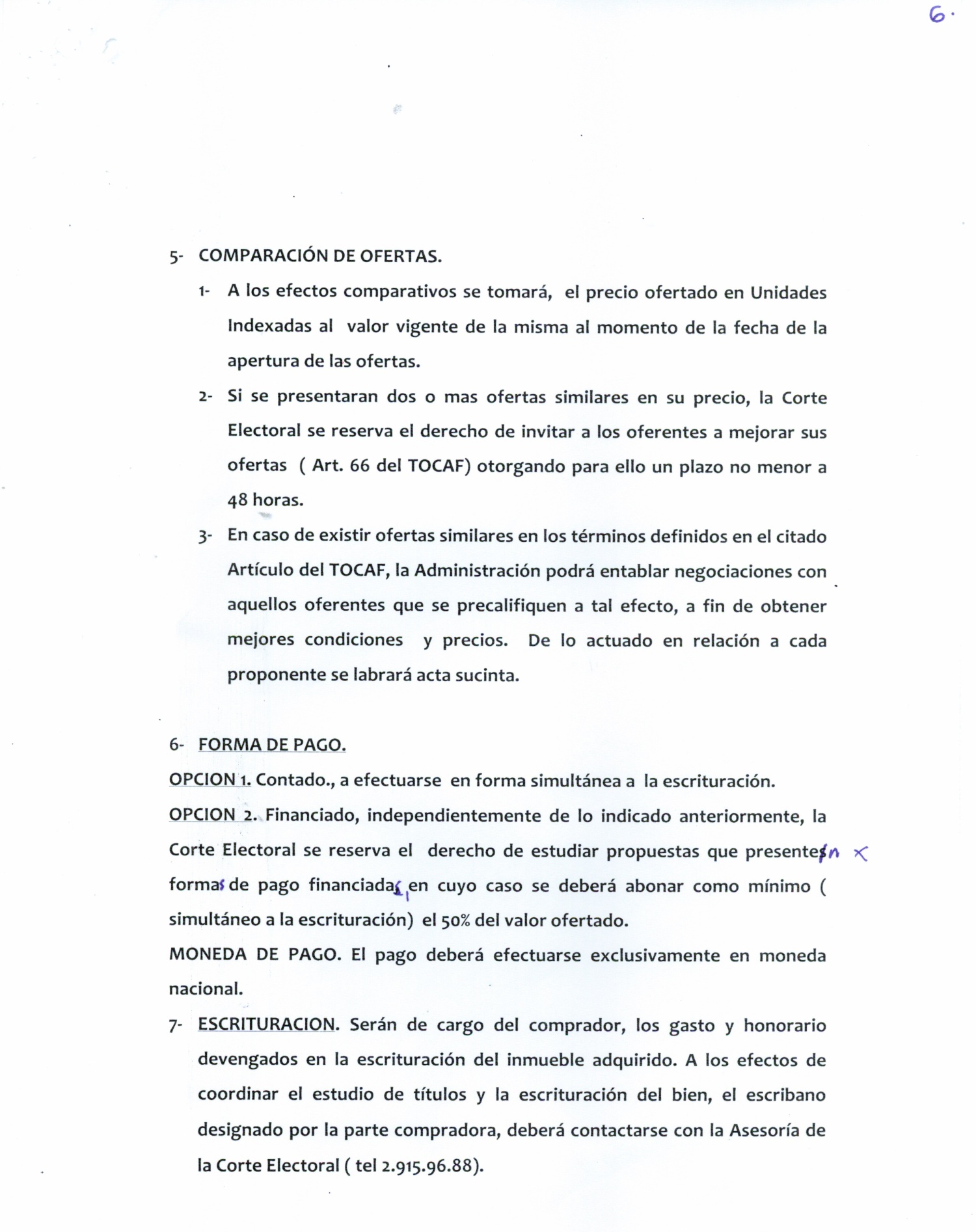 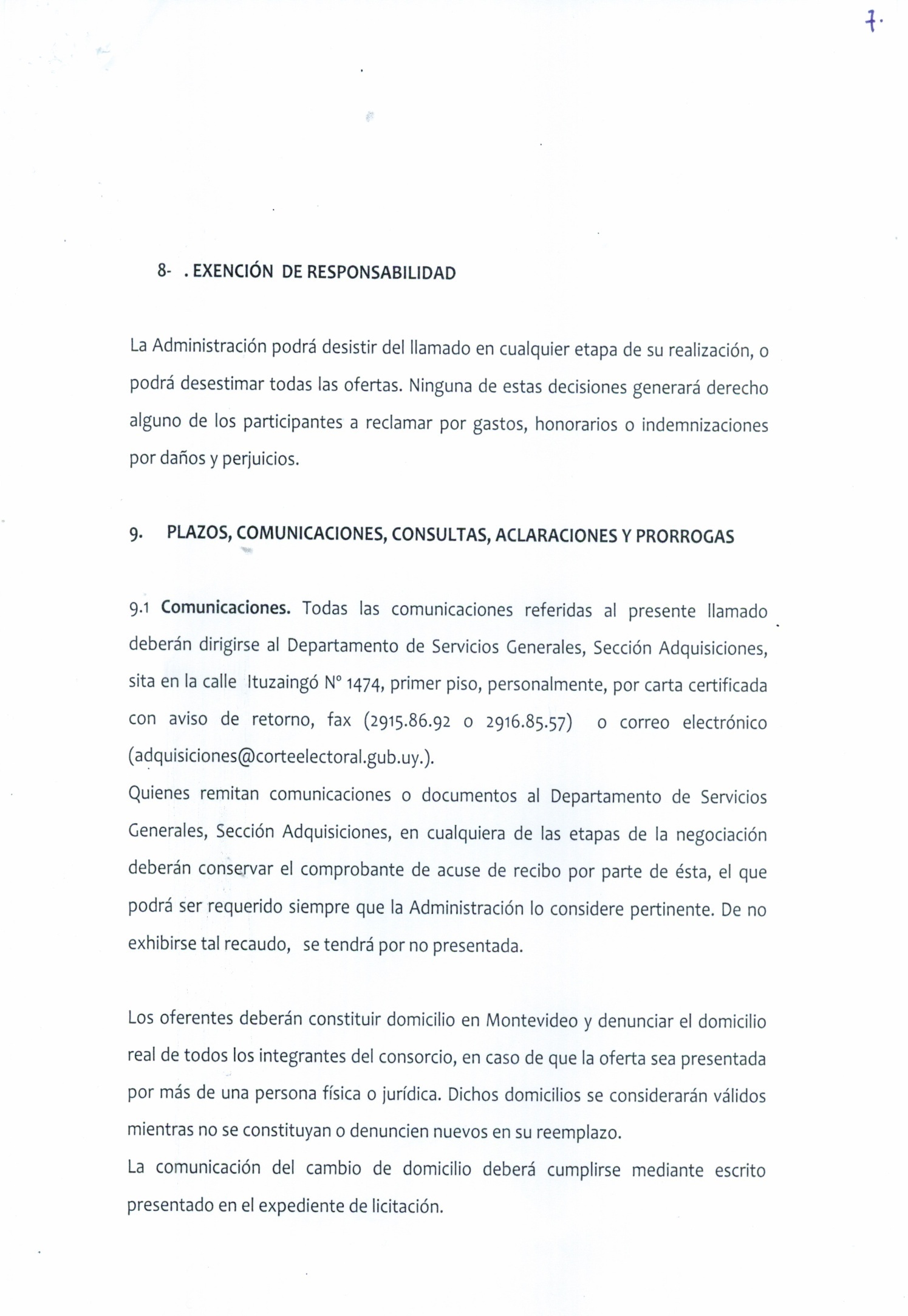 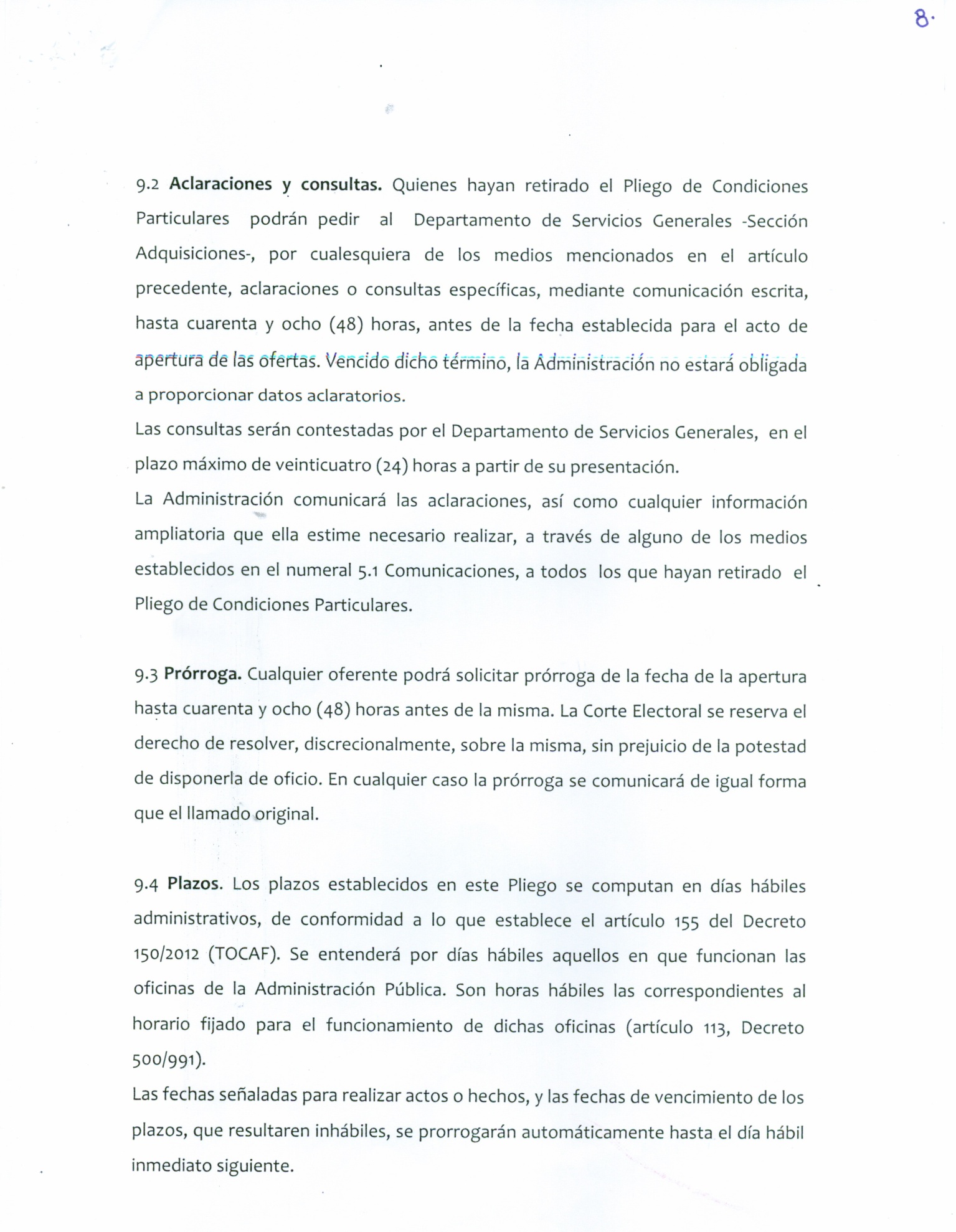 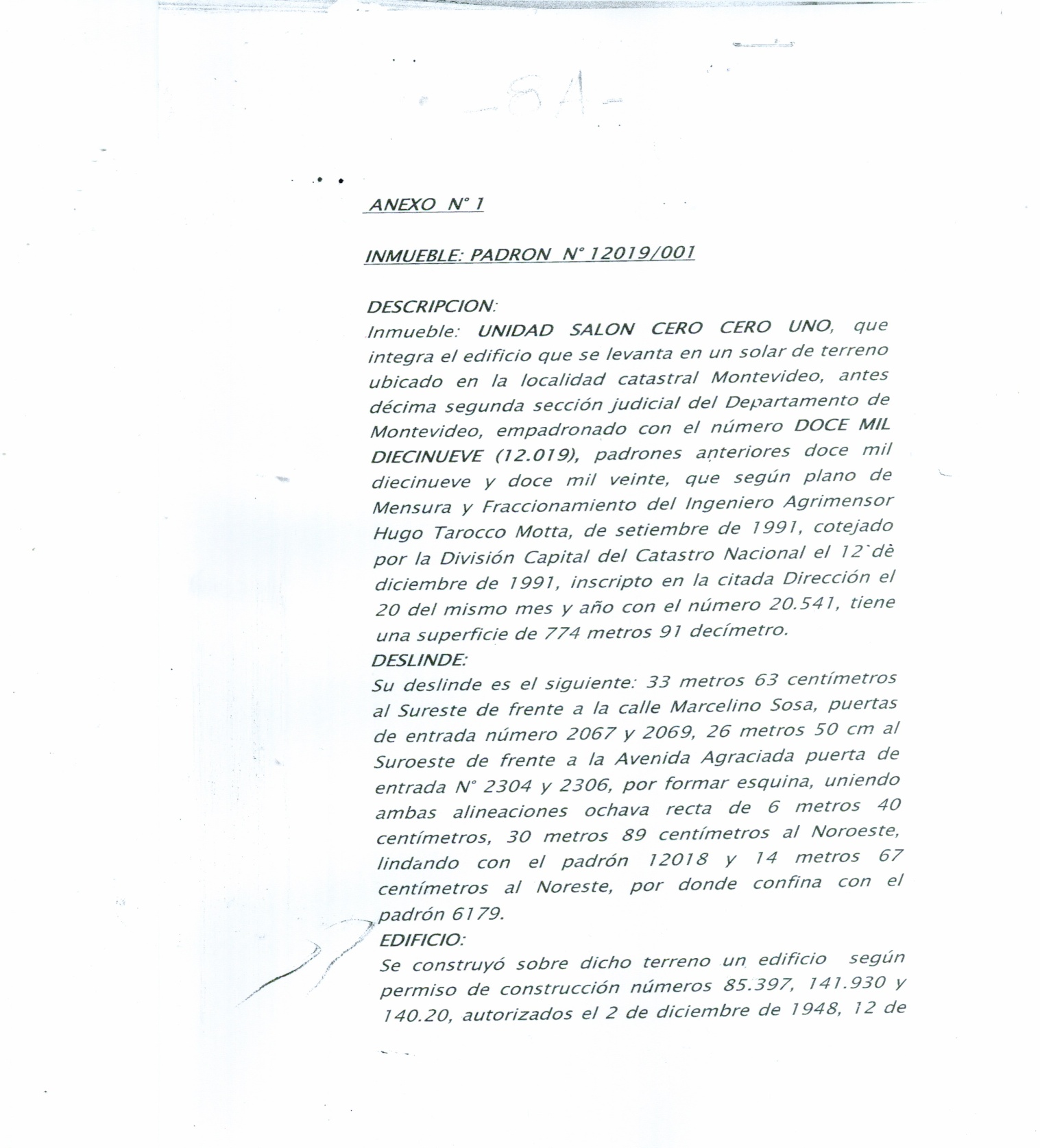 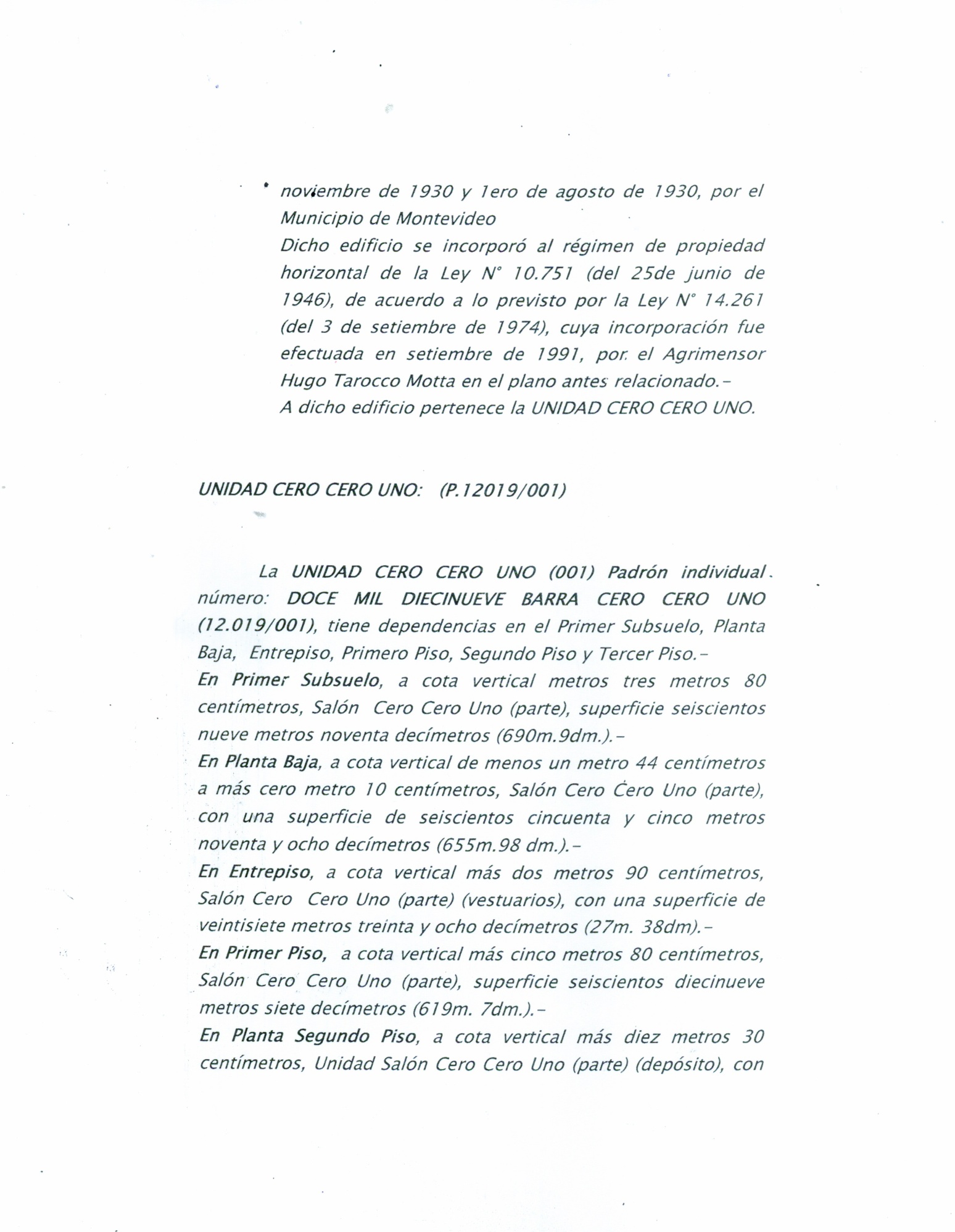 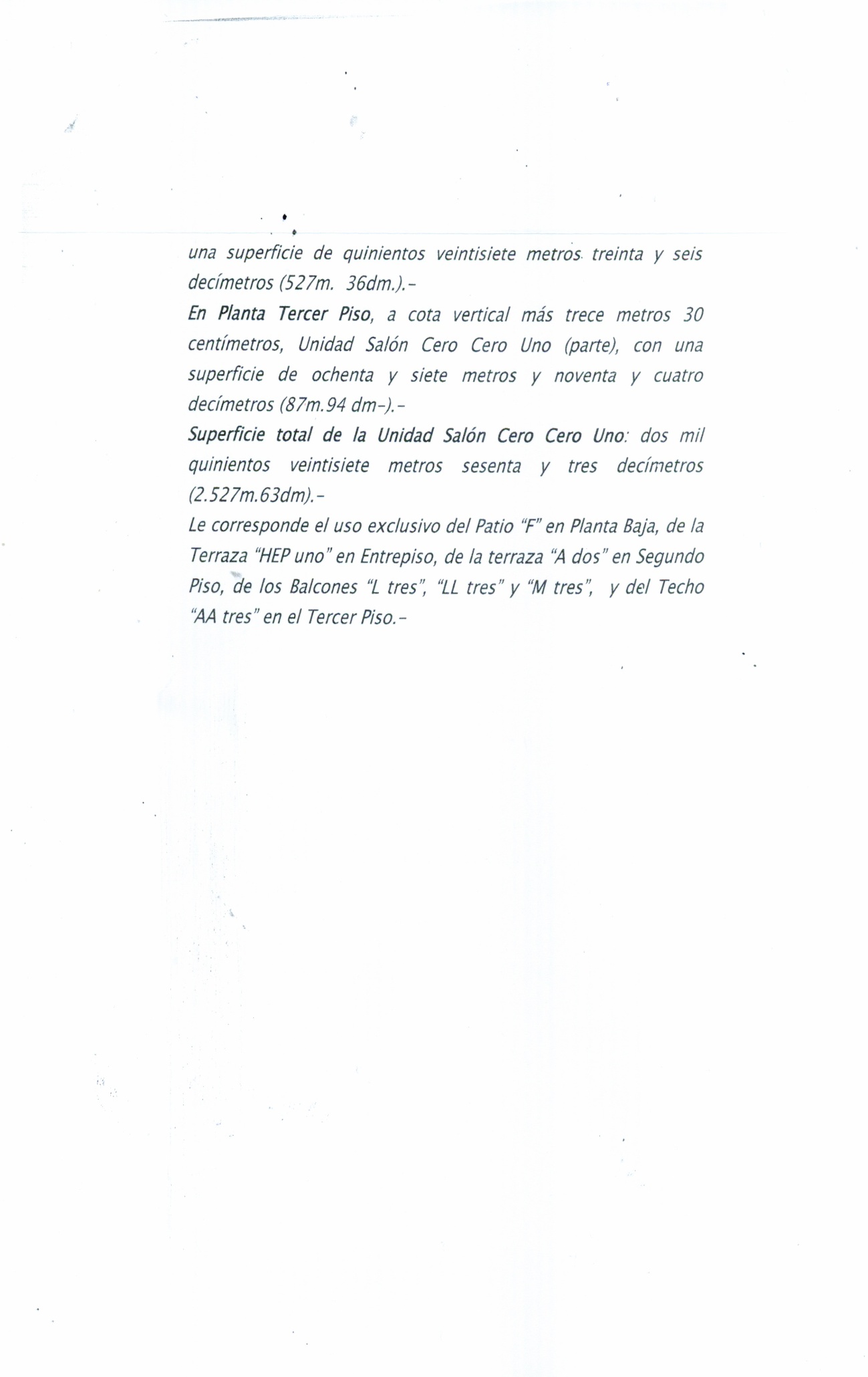 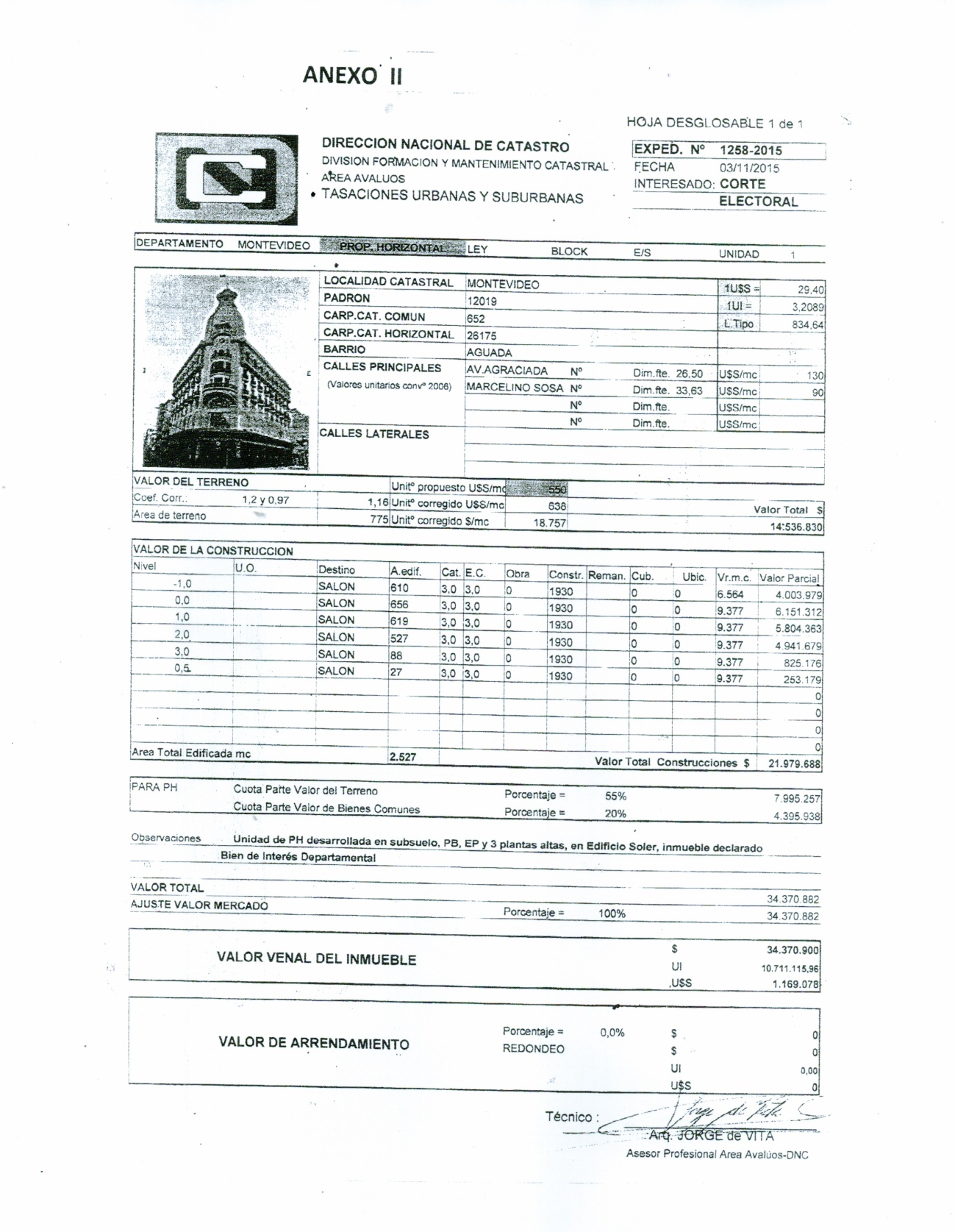 	__________________________      	Mónica Fernández	Jefe__________________________      Julio Larrauri         Subjefe